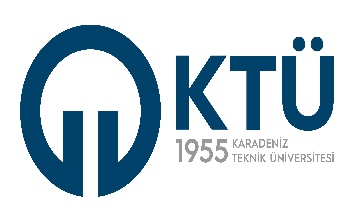 STRATEJİ GELİŞTİRME DAİRE BAŞKANLIĞISTRATEJİ GELİŞTİRME DAİRE BAŞKANLIĞISTRATEJİ GELİŞTİRME DAİRE BAŞKANLIĞISTRATEJİ GELİŞTİRME DAİRE BAŞKANLIĞISTRATEJİ GELİŞTİRME DAİRE BAŞKANLIĞISTRATEJİ GELİŞTİRME DAİRE BAŞKANLIĞI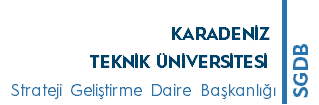 YETKİ DEVRİ FORMUYETKİ DEVRİ FORMUYETKİ DEVRİ FORMUYETKİ DEVRİ FORMUYETKİ DEVRİ FORMUYETKİ DEVRİ FORMUDok. Kodu: İK. FR. 03Dok. Kodu: İK. FR. 03Dok. Kodu: İK. FR. 03Yay. Tar: 22.11.2022Revizyon No: 02Revizyon No: 02Rev. Tar: 11.11.2022Rev. Tar: 11.11.2022Rev. Tar: 11.11.2022Rev. Tar: 11.11.2022Sayfa Sayısı: 01YETKİ DEVRİNİN KONUSUYETKİ DEVRİNİN KONUSUYETKİ DEVRİNİN KONUSUDEVREDİLEN YETKİNİN SINIRLARIDEVREDİLEN YETKİNİN SINIRLARIDEVREDİLEN YETKİNİN SINIRLARIDEVREDİLEN YETKİNİN SINIRLARIDEVREDİLEN YETKİNİN SINIRLARIDEVREDİLEN YETKİNİN SINIRLARIDEVREDİLEN YETKİNİN SINIRLARIDEVREDİLEN YETKİNİN SINIRLARIMali Mali İdari İdari Eğitim-Öğretim Eğitim-Öğretim Diğer Diğer YETKİ DEVRİNİN YETKİ DEVRİNİN YETKİ DEVRİNİN TARİHİ:TARİHİ:TARİHİ:TARİHİ:TARİHİ:SÜRESİ:SÜRESİ:SÜRESİ:EKLEREKLEREKLERYASAL DAYANAK: YASAL DAYANAK: YASAL DAYANAK: YASAL DAYANAK: YASAL DAYANAK: YASAL DAYANAK: YASAL DAYANAK: YASAL DAYANAK: YASAL DAYANAK: YASAL DAYANAK: YASAL DAYANAK: AÇIKLAMALAR:AÇIKLAMALAR:AÇIKLAMALAR:AÇIKLAMALAR:AÇIKLAMALAR:AÇIKLAMALAR:AÇIKLAMALAR:AÇIKLAMALAR:AÇIKLAMALAR:AÇIKLAMALAR:AÇIKLAMALAR:Yetkiyi DevredenYetkiyi DevredenYetkiyi DevredenYetkiyi DevredenYetkiyi DevredenYetkiyi DevralanYetkiyi DevralanYetkiyi DevralanYetkiyi DevralanYetkiyi DevralanYetkiyi DevralanAdı-SoyadıAdı-Soyadı Adı-Soyadı Unvan Unvan Unvan İmzaİmza İmza 